LETNI DELOVNI NAČRTOSNOVNE ŠOLE JELŠANEZA ŠOLSKO LETO2021/2022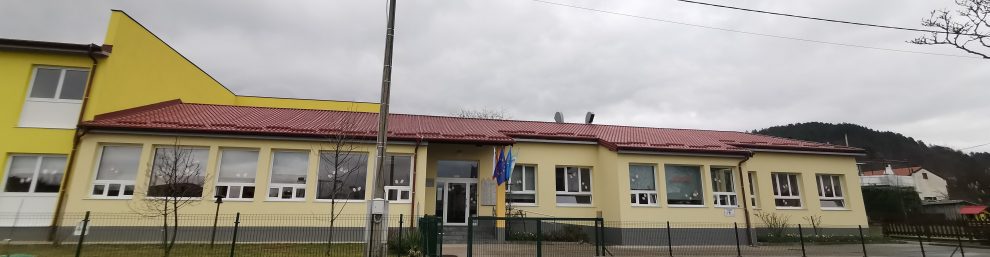 September, 2021Pripravil: Mileta Grujić, v.d. ravnateljaKazalo1.	Vizija	32.	Uvodni del	33.	Globalna ocena stanja in razvojnih možnosti Osnovne šole Jelšane	34.	CILJI IN DEJAVNOSTI	55.	Osnovni podatki o Osnovni šoli Jelšane	95.	Organizacija osnovnošolskega izobraževanja	105.1.	Organi šole	105.2.	Strokovni organi osnovne šole	115.3.	Organi javne šole	115.4.	Delavci na Osnovni šoli Jelšane in enoti vrtca	116.	Vsebina in organizacija vzgojno-izobraževalnega dela	126.1.	Šolski koledar za leto 2021/22	126.2.	Obvezni in razširjeni program vzgojno-izobraževalnega dela	136.3.	Dnevi dejavnosti	146.5.	Posebni dogodki v šolskem letu 2021/22	166.6.	Razširjeni program vzgojno-izobraževalnega dela	176.7.	Šolsko svetovalno delo	206.8.	Šolska knjižnica	206.9. Projekti	216.10.	Šolska prehrana	226.11.	Sodelovanje s starši	226.12.	Povezovanje z okoljem	237.	Izobraževanje na daljavo	248.	LDN VVE Vrtec	259.	Načrt spremljanja uresničevanja LDN	2510.	Formalna potrditev	25VizijaVide cor tuum!Vizija zaposlenih na OŠ Jelšane je predvsem delati s srcem, veseljem, strokovnostjo in optimizmom. Energijo želimo prenesti tudi na otroke in učence ter ostale sodelujoče v vzgoji in izobraževanju na naši šoli. Uvodni delLetni delovni načrt (LDN) Osnovne šole Jelšane je zasnovan v skladu z 31. Členom Zakona o osnovni šoli (Uradni list RS, št. 81/06 – uradno prečiščeno besedilo, 102/07, 107/10, 87/11, 40/12 – ZUJF, 63/13 in 46/16 – ZOFVI-K) in zajema vsebino, obseg in razporeditev vzgojno-izobraževalnega in drugega dela v skladu s predmetnikom in učnim načrtom ter obseg, vsebino in razporeditev interesnih in drugih dejavnosti, ki jih izvaja šola.V programu so upoštevani standardi in normativi za izvajanje programa osnovne šole, Zakon o organizaciji in financiranju vzgoje in izobraževanja ter drugi zakoni in predpisi, ki veljajo za osnovno šolstvo in vrtec.Letni delovni načrt so soustvarili strokovni delavci šole v okviru strokovnih aktivov in delovnih skupin in ravnatelj ter ga uskladili z Razvojnim in Vzgojnim načrtom Osnovne šole Jelšane. Predstavljen in obravnavan bo na sestanku učiteljskega zbora in Sveta staršev. Sprejme ga Svet zavoda Osnovne šole Jelšane v skladu z zakonom in drugimi predpisi najkasneje do konca meseca septembra v šolskem letu 2021/22. Starši se bodo z njim seznanili na roditeljskem sestanku na začetku šolskega leta.Vodstvo šole, vodje aktivov in vsi strokovni delavci so dolžni spremljati in vrednotiti načrtovano deloGlobalna ocena stanja in razvojnih možnosti Osnovne šole JelšaneOsnovna šola Jelšane to leto obeležuje 170 obletnico svojega delovanja. V zadnjih letih se je šola razvijala, tako na področju vedno bolj izobraženih zaposlenih, kot tudi s spreminjanjem svoje fizične podobe. Osnovna šola Jelšane je manjša šola, a s sodobno opremljenimi učilnicami ter veliko telovadnico.Zaposleni v šoli se stalno izobražujejo in napredujejo na strokovnem področju. Posebnost kolektiva je tudi njegova majhnost, kar omogoča prijetne in pristne odnose.V šolskem letu 2021/2022 je v šolo vključenih 70 učencev ter 17 vrtčevih otrok.Kljub okoliščinam in trenutni pandemični situaciji, vemo, da bomo dosegli željene cilje tega šolskega leta. Na morebitno šolanje na daljavo smo pripravljeni in to poskušamo prenesti tudi na naše učence in otroke.Razvojni načrt Osnovne šole Jelšane je dokument, ki opredeljuje prednostne naloge Osnovne šole Jelšane. Strokovni delavci šole v sodelovanju z učenci in starši oblikujejo in uresničujejo ta dokument. Izbrane prednostne naloge razvojnega načrta so vsako leto vključene v letni delovni načrt šole. Osnovna šola Jelšane je izobraževalno, kulturno, športno in družabno središče šolskega okoliša, ki z vključevanjem v mednarodni projekt Ekošola in nacionalni projekt Zdrava šola deluje v smeri trajnostnega razvoja. V letošnjem šolskem letu bo sodelovanje na regijski in meddržavni ravni prilagojeno epidemiološki situaciji v državi.V preteklem šolskem letu smo pričeli z adaptacijo podstrešja. Z adaptacijo podstrešja bo šola pridobila cca 60m2 uporabne površine, ki bo namenjena skladiščenju opreme, ki je trenutno neuporabna. Cilj ureditve podstrešja je sprostiti prostor na šolskih hodnikih in učilnicah. Pričeli smo tudi z prenovo šolskega igrišča. Nekaj del (asfaltiranje ter označevanje športnega terena) je že zaključenih. Pričakujemo še športno opremo (rokometni goli, koši ter montažno tribuno za 50 gledalcev). Ob zaključku del načrtujemo slavnostno otvoritev igrišča s kulturnim programom. Projekt ureditve šolskega igrišča financira Občina Ilirska Bistrica.Predvsem zaradi pandemije je v teku tudi montaža prezračevalnega sistema (v učilnicah v pritličju ter računalniški učilnici v nadstropju). Zaradi preprečevanja širjenja COVID 19 ter preventivnih ukrepov, smo za to šolsko leto uredili dodatno učilnico, ki smo jo preuredili iz garderobe. Načrtovano je tudi širjenje šolske kuhinje, ki je trenutno premajhna (trenutna zmogljivost je 30 kosil dnevno), naša kuhinja pa kuha okrog 100 kosil (za učence, otroke, starejše vaščane in zaposlene). Če bo kuhinja tudi v prihodnje namenjena tudi krajevni skupnosti, bo potrebno pridobiti elaborat za izvedbo projekta nove kuhinje. Plod sodelovanja s  podjetjem Arnes, iz projekta IKT za VIZ reacteu, ki je del programa SIO2020, je tudi nabava nove računalniške opreme. Pričakujemo še 4 nove prenosne računalnike, namizni računalnik z zaslonov ter interaktivna zaslona. Pogodbe za omenjeno računalniško opremo so že podpisane. Dostava enega dela opreme je predvidena za september.V mesecu septembru je planirana Šola v naravi za 4. 5. 6. In 7. razred v termah Snovik. Šola v naravi se bo izvedla od 20 – 24. 9. 2021, v skladu s priporočilih NIJZ-ja in ukrepov Vlade RS.Do konca septembra načrtujemo snemanje video spota za pesem »Med iskrenimi ljudmi«, ki jo izvaja Mladinski pevski zbor šole in ki smo je posneli v improviziranem tonskem studiu v šoli. Videospot je namenjen promociji šole v tem šolskem letu. Cilj ne na otrokom prijazen način pridobiti več učencev.V juniju 2022 planiramo izvedbo 5. Mednarodne konference o trajnostni mobilnosti.CILJI IN DEJAVNOSTIRazvojni cilji na vzgojnem področju in pričakovani rezultati dejavnostiA) Razvojni cilj: Dobri medsebojni odnosi, spoštovanje različnosti  med učenci, učitelji in starši v šoli ter med-vrstniško sodelovanje in pomoč med učenciGradili jih bomo na medsebojnem spoštovanju, poštenosti, iskrenosti, pravičnosti, prijaznosti, odgovornosti, strpnosti in optimizmu. Razvijali bomo medvrstniško sodelovanje, pomoč in zaupanje in skrbeli za zagotavljanje varnosti in sprejemanje različnosti med nami.Dejavnosti, ki podpirajo cilj / pričakovani rezultati dejavnosti:− Vsak dan se bomo ob prihodu v šolo in odhodu domov prijazno pozdravili.− Pozdravili bomo vsakega obiskovalca šole in se na pozdrav odzvali.− Za uslugo bomo vljudno zaprosili in se zanjo zahvalili.− Za pozabljeno obveznost (domačo nalogo, opremo, pripomočke) se bomo pravočasno      opravičili in svojo obveznost čim prej izpolnili.− Pred vstopom v učilnico po začetku pouka bomo potrkali.− K pouku bomo prihajali 5 minut pred začetkom. Če zamudimo pouk, se bomo opravičili. − Med seboj bomo strpni, spoštljivi. Ne bomo se zmerjali, žalili, podcenjevali, izločali,   Prerivali in pretepali. − Spoštovali bomo pravila vljudne komunikacije v razredu:   - z dvigom roke bomo učitelja zaprosili za pozornost,  - sogovornika bomo poslušali.− Med seboj si bomo pomagali, izvajali medvrstniško  pomoč, mentorstvo  med učenci.− Uresničevali bomo pravila Šolskega in Hišnega reda.− V času izvajanja učno-vzgojnega procesa učenci zapustijo šolsko poslopje samo z   dovoljenjem učitelja ali staršev.B) Razvojni cilj: Spoštovanje materialnih dobrinSpoštovali bomo materialne dobrine. Če učenec namerno poškoduje osnovna sredstva in šolski inventar, je dolžan škodo odpraviti s popravilom ali nakupom novega, če ustrezno popravilo ni mogoče. Dejavnosti, ki podpirajo cilj / pričakovani rezultati dejavnosti:− odgovorno ravnanje z materialnimi dobrinami− razvijanje spoštljivega  odnosa do materialnih dobrin− preprečevanje  neustreznega ravnanja z materialnimi dobrinami− odpravljanje posledic neustreznega ravnanja z materialnimi dobrinami− sodelovanje v humanitarnih akcijah in prostovoljstvuRazvojni cilji na pedagoško-didaktičnem področju in pričakovani rezultati dejavnostiA) Razvojni cilj: Kakovostno izvajanje učnih načrtov in razvijanje ključnih kompetenc mladih za nadaljevanje poklicnih karierUčence bomo motivirali za nadgrajevanje znanja o različnih poklicih ter za razvijanje osebnostnih potencialov. Učenci bodo pridobivali znanja in spretnosti, ki jih bodo uporabili v nadaljnjem šolanju in poklicni karieri. Učencem bomo pomagali pri odpravljanju primanjkljajev na določenih področjih. Dejavnosti, ki podpirajo cilj / pričakovani rezultati dejavnosti:− dodatno strokovno izobraževanje učiteljev− posodabljanje izvajanja pedagoških nalog pri pouku in drugih dejavnostih na šoli− spremljanje in poročanje strokovnih delavcev o načrtovanju in izvajanju vzgojno-   Izobraževalnih dejavnosti − vključevanje učencev v interesne dejavnosti na šoli in v dejavnosti izven šole− vključevanje staršev v program poklicne orientacijeB) Razvojni cilj: Dvig ravni bralne in druge pismenosti učencevTrudili se bomo za dvig bralne in funkcionalne pismenosti učencev. Trudili se bomo, da bo čim več učencev opravilo bralno in eko bralno značko v slovenščini in bralno značko v tujem jeziku.Dejavnosti, ki podpirajo cilj / pričakovani rezultati dejavnosti:− spodbujanje začetnega branja skupaj s starši− razvijanje funkcionalnega branja− razvijanje kritičnega odnosa do prebranega− več branja umetnostnih besedil za bogatenje besednega zaklada (celostno branje –    Ne le po odlomkih, več knjig za domače branje, razredno branje …)− ohranjanje odnosa do narečja in razvijanje pozitivnega odnosa do knjižnega jezikaRazvojni cilji v povezavi z okoljem in pričakovani rezultati dejavnostiA) Razvojni cilj: Delovanje na okolje v okviru trajnostnega razvojaZ različnimi dejavnostmi bomo otroke ozaveščali o pomembnosti okoljske vzgoje. Dejavnosti, ki podpirajo cilj / pričakovani rezultati dejavnosti:− iskanje rešitev in ukrepanje za manjšo porabo energije in manjše onesnaževanje    okolja− prenos izkušenj in znanja v prakso ter domače okolje pri prizadevanju za varčevanje    z energijo in ohranjanje čistega okolja− informiranje in izobraževanje o načinih ter pomenu ustreznega in odgovornega    ravnanja  z odpadki− povečanje zavesti o varčevanju z vodo in drugimi naravnimi dobrinami ter navajanje    učencev na varčevanje z vodo in drugimi naravnimi dobrinami      − predstavitev delovanja ekošole  v programu mednarodnega združenja za         okoljevarstveno   izobraževanje B) Razvojni cilj: Delovanje na področju varovanja in krepitve zdravjaUčence bomo pri pouku ozaveščali o pomenu preventive za varovanje in krepitev psihofizičnega zdravja. Sodelovali bomo s strokovno zdravstveno službo in izvedli predlagane vsebine zdravstvene vzgoje za 2021/22. Pri urah oddelčnih skupnostih se bomo osredotočali  na pomen gibanja za zdravje, na zdrav način življenja in na varnost v prometu (kultura vedenja, pravila ravnanja, ohranjanje okolja). Dejavnosti, ki podpirajo cilj / pričakovani rezultati dejavnosti:Duševno in telesno zdravje− zavedanje lastnih čustev in doživljanja− zavedanje čustev drugih in njihovega doživljanja− spoznavanje različnih vrst bolezni in zaščita pred njimi− spoznavanje značilnosti odraščanja, spolna vzgoja− pridobivanje znanj in veščin o osebni varnosti in prvi pomočiZdrava prehrana− spoznavanje pravil zdravega prehranjevanja in kulturo prehranjevanja− spodbujanje učencev, da posegajo po sadju in zelenjavi− navajanje učencev, da jedo večkrat na dan− spodbujanje učencev, da dnevno zaužijejo dovolj tekočine− obisk in spoznavanje pridelave hrane na kmetiji− spoznavanje prehranske piramide− pripravljanje receptov, ki upoštevajo smernice zdravega prehranjevanja− osvajanje potrebnih praktičnih veščin za zdravo prehranjevanjeGibanje− vključevanje gibanja v šolsko uro tako, da bo pripomoglo k lažjemu razumevanju in   hitrejšemu pomnjenju učne snovi      − izvajanje drugih sprostitvenih dejavnosti, s poudarkom na gibanju ter uporabi         didaktično-kinestetičnih pripomočkovPosledice uporabe drog na zdravje in posledice drugih odvisnosti− podati ustrezen obseg znanja o alkoholu, tobaku in drugih drogah− oblikovati odgovoren odnos in stališča do alkohola, tobaka in drugih drog oz. odvisnostiRazvojni cilji na področju sodelovanja s starši, krajani, občino in drugimi zunanjimi sodelavciA) Razvojni cilj: Krepitev sodelovanja s starši, krajani, občino in z zunanjimi sodelavciNaša šola tradicionalno sodeluje s starši, krajani, občino in zunanjimi sodelavci. Z aktivnostmi bomo nadaljevali. Dejavnosti, ki podpirajo cilj / pričakovani rezultati dejavnosti:− sodelovanje s starši in krajani v obliki delavnic v okviru dni dejavnosti ter ob raznih   Prireditvah− skupna izobraževanja v korist celostnega razvoja otrok− ohranjanje dobrih medsebojnih odnosov s starši, krajani in občino− načrtovanje, spodbujanje in povezovanje z zunanjimi sodelavci v okviru obveznega in    Razširjenega programa osnovne šole− pridobivanje znanj in veščin učencev z različnih interesnih in poklicnih področijPrednostni cilji v šolskem letu 2021/2022Spoštovanje človekovih pravic in kulturne različnostiObeležitev 170. letnice delovanja OŠ JelšanePriprava učencev in strokovnih delavcem na pouk na daljavoKrepitev zdravih navad v povezavi s preventivnimi ukrepi preprečevanja širjenja COVID 19Promocija osnovne šole JelšaneRacionalna uporaba sodobne komunikacijske tehnologijeOsnovni podatki o Osnovni šoli JelšaneStatus in programa šoleOsnovna šola Jelšane je javni vzgojno-izobraževalni zavod, ki izvaja program osnovnošolskega izobraževanja od 1. Do 9. Razreda in program za predšolske otroke. Obsega obvezni in razširjeni program. Obvezni program obsega obvezne predmete, izbirne predmete, dneve dejavnosti, ure oddelčne skupnosti. Razširjeni  program obsega šolo v naravi, neobvezne izbirne predmete, jutranje varstvo, podaljšano bivanje, varstvo vozačev, dodatni in dopolnilni pouk, individualno in skupinsko pomoč ter interesne dejavnosti.V sestavo Osnovne šole Jelšane spada enota vrtec, ki deluje na sedežu zavoda oz. Šole za izvajanje vzgojno-varstvenega programa za otroke od 11. Meseca starosti do vstopa v osnovno šolo.Ustanovitelj Osnovne šole Jelšane je Občina Ilirska Bistrica.Šolski okolišOpredeljen je v Odloku o ustanovitvi javnih zavodov Občine Ilirska Bistrica. V šolski okoliš spadajo vasi Dolenje, Fabci, Jelšane, Nova vas,  Novokračine, Sušak in Veliko Brdo.Šolski prostor Na šoli imamo 8 učilnic, naravoslovni kabinet, računalniški kabinet oz. kabinet za svetovalno delo, knjižnico, zbornico, dve pisarni, kuhinjo, jedilnico in telovadnico, druge pripadajoče prostore ter prostore vrtca.K zunanjim površinam šole spada šolsko asfaltirano igrišče, ki je od šole oddaljeno 50 m. Pred šolskim vhodom je dvorišče z zelenicami in parkirišče, ob enoti vrtca je urejeno zunanje otroško igrišče, za šolo pa  učilnica na prostem.Opremljenost z učnimi pripomočki in učiliŠola razpolaga s primerno učno tehnologijo. Po novogradnji prizidka se je znatno izboljšala učna oprema za poučevanje športne vzgoje in računalništva.Nova učila in učne pripomočke vsako leto dopolnjujemo in obnavljamo, prav tako knjižna in druga gradiva za  šolsko knjižnico in učbeniški sklad. Učbeniški sklad se sproti posodablja. Učenci prve triade bodo v šolskem letu 2021/22 prejeli učbenike in delovne zvezke brezplačno. Smo v projektu SIO-2020, s katerim opremljamo šolo z IKT tehnologijo. Knjižnica je postala polnopravna članica COBISS-a in je del omenjenega sistema. Vnose vanj izvaja knjižničarka. Organizacija osnovnošolskega izobraževanjaOsnovnošolsko izobraževanje se deli na tri vzgojno-izobraževalna obdobja oz. triade.Prvo obdobje traja od 1. do 3. razreda, drugo od 4. do 6. razreda in tretje od 7. do 9. razreda. V šolskem letu 2021/22 bo potekal pouk  po programu devetletne osnovne šole in sicer v petih oddelkih in dveh oddelkih podaljšanega bivanja za učence od 1. do 5. razreda. Za šolsko leto  2021/22 so se v prvi razred vpisali 4 otroci. Pouk v učnih skupinah bo potekal pri šestih izbirnih predmetih za učence 7., 8. In 9. razreda.V šolskem letu 2021/22 se v 2. triadi izvaja neobvezni predmet nemščina. Število učencev po oddelkih je na dan 1. 9. 2021 sledeče: v oddelku 1. in 2. razreda je 11 učencev, v oddelku 3. razreda je 10 učencev, v 4. in 5. razredu je 17 učencev, v oddelku 6. in 7. razreda je 15 učencev in v oddelku 8. In 9. razreda je 17 učencev. Pouk se bo izvajal v 1 samostojnem ter 4 kombiniranih oddelkih. Organi šoleOrgani šole so: − v.d. Ravnatelja, pedagoški vodja in poslovodni organ šole Mileta Grujić− svet zavoda −  predsednik Dejan Čeranič− svet starševStrokovni organi javne osnovne šole so:− učiteljski zbor− programski učiteljski zbor− oddelčni učiteljski zbor− razrednik − strokovni aktiviStrokovni organi osnovne šoleStrokovni organi šole so: učiteljski zbor, oddelčni učiteljski zbor, razrednik in strokovni aktivi. Naloge organov so zakonsko opredeljene. Sestanki učiteljskega zbora bodo potekali mesečno in ob zaključku 1. in 2. ocenjevalnega obdobja.Organi javne šoleOrgani javne šole so: Svet šole, ki ga sestavljajo trije predstavniki ustanovitelja, pet predstavnikov delavcev in trije predstavniki staršev; Svet staršev, v katerem ima vsak  oddelek po enega predstavnika, ki ga starši izvolijo na 1. roditeljskem sestanku oddelka; ravnatelj, ki je pedagoški vodja in poslovodni organ šole. Naloge ravnatelja oz. njegove pristojnosti, pristojnosti sveta šole in sveta staršev so zakonsko določene.Delavci na Osnovni šoli Jelšane in enoti vrtca Pedagoški  delavci:Jasmina Frol, učiteljica in razredničarka 1. in 2. razredaKarmen Joimo Šajn, učiteljica in razredničarka 3. razredaRomana Kompan, učiteljica in razredničarka 4. in 5. razreda Nives Pirih, učiteljica GUM od 1. Do  9. R., OPZ, MPZ Nikolaja Stock, učiteljica SLO od 6. do 9. r. In TJA od 6. do 9. r. Martina Šajn, učiteljica GEO, ZGO, DDKE od 6. do 9. r., IP, učiteljica v OPB, razredničarka  8. in 9. razreda Urška Valenčič, učiteljica MAT od 6. do 9. r., IP, računalnikar – organizator informacijskih dejavnosti, razredničarka 6. in 7. razredaJožef Knafelc, učitelj LUM od 5. do 9. R., učitelj v OPB, IP  Andreja Stegu, NAR v 6. In 7. R., KEM in BIO v 8. In 9.r., GOS, organizatorka šolske prehrane ter zdravstveno-higienskega režima v vrtcu, OPBPetra Valenčič, učiteljica FIZ v 8.  in 9. r.Dejan Čeranič, učitelj IP s področja športa na razredni in predmetni stopnji, učitelj ŠPO od 4. do 5. r. Brigita Boštjančič Baša, knjižničarka,Janja Raspor, učiteljica slovenščineAna Čeligoj, učiteljica angleškega jezika na razredni  stopnji, 2. strokovna delavka v 1. razreduAndreja Batista Zeljkovič, učiteljica nemščineMarjana Fidel, učiteljica TITAnja Valenčić Štemebrgar, svetovalna delavka in izvajalka DSP, računalnikar – organizator informacijskih dejavnostiMartina Katern Tomažič,  vzgojiteljica predšolskih otrokAriana Babić, vzgojiteljica predšolskih otrok – pomočnica vzgojiteljiceMonika Baša, vzgojiteljica predšolskih otrok – pomočnica vzgojiteljiceMileta Grujić, pedagoški vodja in poslovodja – v.d. ravnatelja, učitelj glasbene umetnostiAdministrativno-tehnični delavci:Jožica Majdič, tajnik in računovodja (porodniški dopust), nadomešča Mojca MajdičUrška Mlakar, čistilkaIgor Brozina, hišnik in čistilecBlanka Slak, kuharica Marina Šuštar, kuharicaVsebina in organizacija vzgojno-izobraževalnega delaŠolski koledar za leto 2021/22Nacionalno preverjanje znanja za učence 6. in 9. razredaIzpitni roki za predmete in popravne izpite Obvezni in razširjeni program vzgojno-izobraževalnega delaPREDMETNIK OSNOVNE ŠOLE              OBVEZNI PROGRAM – obvezni in izbirni predmeti ter ure oddelčne skupnostiDnevi dejavnostiOpombe:Učenci, ki se ne udeležijo ŠVN, imajo dneve dejavnosti v tednu, ko se izvaja ŠVN.Datumi so vremensko pogojeni in se lahko glede na vreme spremenijo.Dnevi dejavnosti se izvajajo skladno u ukrepi preprečevanja pandemije.Program za delo oddelčnih skupnostiProgram za delo oddelčnega učiteljskega zbora in oddelčne skupnosti učencev oblikujejo razredničarke in razrednik. Le-ti poskrbijo za njegovo izvajanje in vrednotenje in sodelujejo z vsemi strokovnimi delavci.Področja delovanja bodo: 1. Razvijanje kulture in razredne klime2. Ustvarjanje optimalnih pogojev za razvoj posameznika3. Razvijanje preventivnih dejavnosti4. Poklicna vzgoja5. Spodbujanje učne učinkovitosti posameznikov in oddelka6. Obravnavanje aktualnih problemov posameznika in oddelka7. Sodelovanje pri načrtovanju življenja in dela v šoliRazredniki in sorazredniki1. in 2. razred: razredničarka Jasmina Frol, sorazredničarka Ana Čeligoj3. razred: razredničarka Karmen Joimo Šajn4. in 5. razred: razredničarka Romana Kompan6. in 7. razred: razredničarka Urška Valenčič8. in 9. razred:  razredničarka Marjana ŠajnUre oddelčnih skupnosti so sestavni del urnika. Posebni dogodki v šolskem letu 2021/22Prvi šolski dan s sprejemom prvošolcev, 1.  september 2021Dan spomina na mrtve in dan reformacije, 29. oktober 2021Božični sejem, december 2021Proslava ob dnevu samostojnosti in enotnosti, 24. december 2021Praznovanje Prešernovega dne, 4. februar 2022Šolska kulturna prireditev, maj/junij  2022Zbiralna akcija papirja, oktober 2021, maj 2022Humanitarna akcija – RK, KaritasSlovo od 9. Razreda (valeta), 15. junij 2022Proslava ob dnevu državnosti, razdelitev spričeval in obvestil, 24. junij 2022Peta mednarodna konferenca o trajnostnem razvoju v izobraževanju, maj 2022Trajnostna mobilnost v OŠ in vrtcuRazširjeni program vzgojno-izobraževalnega delaRazširjeni program obsega jutranje varstvo, podaljšano bivanje, dodatni pouk, dopolnilni pouk, interesne dejavnosti, pouk neobveznih izbirnih predmetov in šolo v naravi. V razširjeni program se učenci vključujejo prostovoljno. Obiskovanje pouka neobveznih izbirnih predmetov je po prijavah obvezno, predmet se ocenjuje. INDIVIDUALNA IN SKUPINSKA POMOČ (ISP) učencem z učnimi težavami/nadarjenim učencem se izvaja v obsegu dveh ur na teden – 0,5 ure na oddelek.DODATNA STROKOVNA POMOČ (DSP) se za učence s posebnimi potrebami izvaja v obsegu in na podlagi odločb o usmeritvi, ki je namenjena premagovanju primanjkljajev, ovir oz. motenj.DOPOLNILNI IN DODATNI POUK se izvajata v obsegu ene ure na teden na oddelek. Dopolnilni pouk se organizira za učence, ki potrebujejo pomoč pri učenju, dodatni pouk pa za učence, ki pri posameznih predmetih presegajo določene standarde znanja.NADARJENI UČENCI  so učenci, ki izkazujejo visoko nadpovprečne sposobnosti mišljenja ali izjemne dosežke na posameznih učnih področjih, v umetnosti ali športu. Šola tem učencem zagotavlja ustrezne pogoje za vzgojo in izobraževanje tako, da jim prilagodi vsebine, metode in oblike dela ter jim omogoči vključitev v dodatni pouk, druge oblike individualne in skupinske pomoči ter druge oblike dela (11. Člen Zakona o osnovni šoli).V skladu s konceptom Odkrivanje in delo z nadarjenimi učenci v devetletni osnovni šoli potekajo aktivnosti vsako šolsko leto.UČENCI S POSEBNIMI POTREBAMI so učenci, ki potrebujejo prilagojeno izvajanje programov osnovne šole z dodatno strokovno pomočjo (ali prilagojene programe osnovne šole oziroma posebni program vzgoje in izobraževanja). Ti učenci so glede na vrsto in stopnjo primanjkljaja, ovire oz. Motnje opredeljeni v zakonu, ki ureja usmerjanje otrok s posebnimi potrebami (12. Člen Zakona o osnovni šoli). NEOBVEZNI IZBIRNI PREDMETI so se začeli izvajati v šolskem letu 2014/15 z novim predmetnikom za osnovne šole, ki opredeljuje, katere predmete lahko učenci prostovoljno izberejo, pravilnik pa določa oblikovanje učnih skupin po triadah (ne le iz učencev posameznega razreda, z izjemo 1. razreda za prvi tuji jezik). Pouk  drugega tujega jezika se izvaja od 4. do 9. razreda, pouk drugih neobveznih izbirnih predmetov (umetnost, šport, računalništvo in tehnika) se izvajajo v 2. Vzgojno-izobraževalnem obdobju od 4. do 6. razreda.Ko se učenec prijavi za določen neobvezni izbirni predmet, postane zanj udeležba pri pouku tega predmeta obvezna, predmet se ocenjuje in je vpisan v spričevalo.V tem šolskem letu se bo od 4. do 6 razreda izvajal tuj jezik nemščina (2 uri na teden).PODALJŠANO BIVANJE je organizirano za učence od 1. do 5. razreda. V času podaljšanega bivanja se učenci učijo, opravljajo domače naloge in druge obveznosti in sodelujejo pri kulturnih, športnih, umetniških in drugih dejavnostih (21. Člen Zakona o osnovni šoli). Izvaja se od 11.30 do 15.15.VARSTVO VOZAČEV je organizirano pred začetkom pouka in po pouku  oz. V podaljšanem bivanju do prevoza domov. Varstvo je organizirano strokovno. Varstvo učencev lahko vsebuje sestavine podaljšanega bivanja in interesne dejavnosti, varstvo vozačev tudi sestavine dopolnilnega in dodatnega pouka.INTERESNE DEJAVNOSTI  organizira šola za odkrivanje in razvijanje učenčevih interesov, jih praktično uvaja v življenje in jih s tem pripravlja za koristno in zdravo preživljanje prostega časa. Interesne dejavnosti zadovoljujejo lastne potrebe učencev, učenci pridobivajo nova znanja, spretnosti in veščine, razvijajo komunikacijske spretnosti, povezujejo teorijo s prakso, spoznavajo in razvijajo poklicne interese.Šolsko svetovalno deloIzvaja se v določenem obsegu, ki ga opravlja svetovalni delavec z naslednjimi vrstami dejavnosti: dejavnosti pomoči, razvojne in preventivne dejavnosti, dejavnosti načrtovanja in vrednotenja.Osnovna področja svetovalnega dela so: učenje in poučevanje; šolska kultura, vzgoja, razredna klima in red; telesni, osebno-spoznavni in čustveni ter socialni razvoj; šolanje in poklicna orientacija ter socialno-ekonomske stiske. Poudarek svetovalnega dela bo na poklicni orientaciji učencev, zlasti v 9. razredu, individualni/skupinski pomoči učencem s težavami, odkrivanju in delu z nadarjenimi ter pomoči družinam v stiski.Poklicna orientacija obsega :– pred izbiro poklica spoznavanje sebe in poklicnih interesov (z uporabo računalniškega   programa Kam in kako, učnih oz. Didaktičnih gradiv idr.)– informiranje učencev in staršev o šolah, izobraževalnih programih, poklicih, trgu dela   oz. možnostih zaposlovanja in štipendiranja (z uporabo spletnih strani, gradiv,    predstavitvami poklicev na šoli in okolici idr.)– odločanje oz. Izbira nadaljnje poklicne poti po končani osnovni šoli (z uporabo    vprašalnika o poklicni poti, udeležbo na informativnem dnevu idr.)– individualno in skupinsko svetovanje ter informiranjeŠolska knjižnicaKnjižničarka vodi smotrno in vzgojno-izobraževalnemu programu ustrezno nabavo knjižničnega gradiva, njegovo strokovno obdelavo, ureditev in predstavitev. Učence in učitelje oskrbuje z gradivom, ki je potrebno za izvajanje učnega programa, spodbuja in razvija bralni interes učencev in osvajanje bralne značke. Usposablja učence za samostojno in aktivno uporabo vseh vrst knjižnih gradiv v okviru izvajanja knjižnično-informacijskih znanj (KIZ). Vzgaja in oblikuje učenca v uporabnika knjižnice na vseh stopnjah razvoja, tako da razvija različne spretnosti in sposobnosti, kot so raziskovalne, komunikacijske, informacijske. Oblikuje in vodi šolski učbeniški sklad. Knjižničarka sodeluje z vsemi učitelji, občasno z zunanjimi sodelavci in ustvarjalci. Vnaša enote v sistem COBISS.Projekti in nadstandardni abonmaProjektiAkcija Za čiste zobe ob ustrezni higieniEkošola kot način življenjaZdrava šolaTrajnostna mobilnost v OŠ Naša mala knjižnicaMEDNARODNI PROJEKT EKOŠOLEV letošnjem šolskem letu bo dvaindvajsetič zapored na naši šoli plapolala eko zastava. Zato smo ponosni na vse naše učence, otroke iz vrtca, zaposlene na OŠ Jelšane ter vse starše, ki nas pri delu spodbujajo, nam pomagajo in se pridno udeležijo vseh naših projektov. Cilji, ki jih bomo uresničevali so: vzgoja za okoljsko odgovornost, učinkovita raba naravnih virov, skrb za trajnostni razvoj, razvijanje pozitivnih medsebojnih odnosov, spodbujanje ustvarjalnosti, inovativnosti in izmenjava idej.MEDNARODNI PROJEKT ZDRAVA ŠOLASlovenska mreža zdravih šol je mednarodni projekt Evropske mreže zdravih šol, v katerega se je Osnovna šola Jelšane vključila v šolskem letu 2011/12.Šole, vključene v mrežo zdravih šol, se po svojih možnostih trudijo izboljševati telesno, duševno in socialno zdravje učencev, učiteljev in staršev s sistematičnim osveščanjem prek vsebin v učnem načrtu, z različnimi dejavnostmi in projekti ter sodelovanjem z zdravstveno službo. Z načrtovanimi in usmerjenimi dejavnostmi za krepitev zdravja lahko vplivamo na bolj zdrav življenjski slog in posledično na boljše zdravje otrok, mladostnikov in kasneje odraslih ljudi. DEJAVNOSTI ZA ZDRAV RAZVOJ UČENCEVPotekajo s sodelovanjem z zdravstvenim domom Ilirska Bistrica. To so preventivne zobozdravstvene in zdravstveno-vzgojne dejavnosti in logopedske obravnave na šoli. Potekajo na sistematskih pregledih in pri tematskih urah s področja zdravstvene vzgoje za vse učence na šoli. NADSTANDARDNI PROGRAMLUTKOVNI ABONMA – za učence od 1. do 5. razreda in enoto vrtca5. mednarodna konferenca o trajnostnem razvoju v izobraževanjuŠolska prehranaŠolsko prehrano urejajo Zakon o šolski prehrani, Zakon o uveljavljanju pravic iz javnih sredstev in Zakon za uravnoteženje javnih financ. Organizirana je na šoli za učence in otroke v vrtcu po načrtu obrokov hrane in jedilnikov. Učenci prejemajo šolsko malico po ceni 0,80 €, lahko pa tudi kosila po ceni  2,55 €. Cena kosila velja od 1. 10. 2019. Za prejemnike subvencije je malica/kosilo brezplačno. Od 1. 1. 2016 so kosila tudi delno subvencionirana, in sicer 40 % ali 70 % glede na ceno kosila.  Oddajanje vlog za subvencijo malice in kosila ni potrebno, razen če družina nima veljavne odločbe o otroškem dodatku ali državni štipendiji. Še vedno pa je potrebna prijava na malico oz. Kosilo v šoli.Vzgojno-izobraževalne dejavnosti, ki so povezane s prehrano, in dejavnosti, s katerimi šola spodbuja zdravo prehranjevanje in kulturo prehranjevanja, so podrobneje opredeljene v Razvojnem načrtu šole in se jih izvaja tudi v tem šolskem letu v skladu s šolsko zakonodajo.Sodelovanje s staršiOblike sodelovanja s starši so: govorilne ure in roditeljski sestanki.Starši sodelujejo tudi ob različnih drugih priložnostih, povezanih s programom šole. Za organizirano uresničevanje interesa staršev se v šoli oblikuje svet staršev, ki ima z zakonom opredeljene pristojnosti.Prizadevamo si starše v kar največji meri pritegniti k sodelovanju, jih sproti obveščati o uspešnosti in napredovanju otrok, čim enotnejše vzgojno pristopati in oblikovati kakovosten odnos do dela, učenja, skupnosti in okolja. Skupne roditeljske sestanke sklicuje ravnatelj. Namenjeni so splošnemu informiranju staršev o življenju in delu šole, predavanjem s področja psiholoških in pedagoški ved, aktualnim dogodkom.Razredne roditeljske sestanke sklicujejo razredniki. Namenjeni so obravnavi tistih vprašanj, ki so zanimiva za starše otrok v določenem razredu.Teme posredujejo razredniki, zunanji sodelavci, šolski svetovalni delavec ali ravnatelj.Skupne popoldanske govorilne ure potekajo, od oktobra 2021 do maja 2022, vsak prvi torek v mesecu, od 17. do 18. ure. Zaradi preprečevanja širjenja okužbe, bojo govorilne ure potekale preko ZOOM-a ali telefonsko. Starši se najavijo.Za daljše razgovore priporočamo individualne govorilne ure, ki naj bodo dogovorjene že vnaprej. Razredniki se na 1. roditeljskem sestanku s starši dogovorijo o organizacijski izvedbi popoldanskih govorilnih ur. Individualne dopoldanske govorilne ure načrtujejo učitelji enkrat tedensko v dopoldanskem času; učitelji, ki svojo učno obveznost dopolnjujejo ali so zaposleni krajši delovni čas (Marijana Fidel, Petra Valenčič, Andreja Batista Zeljkovič, Nina Kalc), pa po dogovoru z učenci, razredniki in starši.Izredni obiski staršev na šoli so bodisi na lastno pobudo ob predhodni najavi ali na povabilo razredničarke, ravnatelja ali drugih sodelavcev šole. Starši naj ob teh obiskih začutijo, da ob učno-vzgojnih težavah lahko najdejo nasvete in pomoč tudi zunaj uradno določenih rokov.Govorilne ure za učence in staršeK dopoldanskim in popoldanskim govorilnim uram vabimo tudi posamezne učence. Če učenec potrebuje pomoč določenega učitelja, ima pravico do individualnega razgovora z njim. Razgovor predhodno napove temu učitelju.Povezovanje z okoljem Šola sodeluje s številnimi posamezniki, ustanovami, podjetji, organizacijami in društvi.SODELOVANJE S KRAJANI  poteka pri zbiralnih akcijah papirja, pri urejanju okolice in gozdne učne poti, na obiskih delavnic in domačij, pri kulturnih in športnih dogodkih ter drugih priložnostih in ogledih, npr.  Mejnega prehoda.SODELOVANJE Z DRUGIMI ŠOLAMI je najpogostejše pri likovnih in literarnih natečajih, tekmovanjih, skupni organizaciji programa šol, kot je plavalni tečaj, šola v naravi, ogledi gozdne učne poti idr.SODELOVANJE Z ZDRAVSTVENIM DOMOM IN CENTROM ZA SOCIALNO DELO poteka pri izvajanju preventivnega programa s področja zdravstvenega varstva predšolskih in šolskih otrok in socialni pomoči družinam.SODELOVANJE S POLICIJSKO POSTAJO se začenja z začetkom pouka in vzgojo za prometno varnost učencev. Policist obišče tudi otroke v vrtcu. Obišče nas tudi v mesecu decembru, ko predstavi nevarnosti uporabe pirotehničnih sredstev, v juniju pomaga učiteljici – mentorici pri izvedbi kolesarskega izpita, sodeluje pri tekmovanju Kaj veš o prometu, učencem predstavi poklic policista in delo na policijski postaji.SODELOVANJE Z ZAVODOM ZA ZAPOSLOVANJE, SREDNJIMI ŠOLAMI, PODJETJI IN DRUGIMI se odvija v procesu poklicnega informiranja in svetovanja učencev in vpisa na srednje šole.SODELOVANJE Z DOMOM STAREJŠIH OBČANOV IN VARSTVENO-DELOVNIM CENTROM  poteka z obiski in nastopi dramske, glasbeno-dramske skupine in drugim medsebojnim sodelovanjem.SODELOVANJE Z DRUŠTVI IN ORGANIZACIJAMI kot so: PGD Jelšane, PD Snežnik, RK Ilirska Bistrica, Karitas, Dom starejših občanov in VDC Ilirska Bistrica.STROKOVNO IZPOPOLNJEVANJE UČITELJEV IN DRUGIH DELAVCEVPoteka za področje varnosti in zdravja pri delu po programu občinskega pooblaščenca za izvajanje ukrepov o varnosti in zdravju pri delu v zavodu.Program strokovnega izpopolnjevanja učiteljev na šoli:Terapevtski učinki fizioterapije in umetnosti v VIZ v sklopu projekta Z roko v roki pomoč.Skupinsko izobraževanje za učitelje in starše na temo telesnega in psihološkega zdravja pri otrocih in mladostnikih izvede v okviru roditeljskega sestanka Dijana Godec, ZD Ilirska Bistrica.Izobraževanju so namenjena tudi redna delovna srečanja strokovnih delavcev na šoli, sestanki šolskih strokovnih aktivov in predavanja na roditeljskih sestankih.Učitelji in drugi strokovni delavci se individualno dodatno izobražujejo na študijskih skupinah, strokovnih srečanjih izven zavoda, na seminarjih v okviru Kataloga stalnega strokovnega izpopolnjevanja, v okviru drugih izobraževanj po lastni iniciativi in s študijem strokovne literature.SODELOVANJE Z VISOKOŠOLSKIMI ZAVODI IN DRUGIMI USTANOVAMI, CENTRISodelovanje poteka v okviru strokovnega izpopolnjevanja delavcev šole, strokovnega sodelovanja in proračunskega financiranja z Ministrstvom za izobraževanje, znanost in šport, Občino Ilirska Bistrica kot ustanoviteljico šole, Zavodom  Republike Slovenije za šolstvo, Zavodom Republike Slovenije za zaposlovanje, Državnim izpitnim centrom, Centrom za poklicno in strokovno izobraževanje, Nacionalnim inštitutom za javno zdravje, Nacionalnim laboratorijem za zdravje, okolje in hrano ter drugimi.Izobraževanje na daljavoUčna snov bo objavljena na spletni strani: https://www.os-jelsane.si/.Za komunikacijo bomo uporabljali spletne učilnice, eAsistenta, mobilne telefone, elektronske naslove in druge komunikacijske kanale.Za video kontakte in razlago snovi bomo uporabljali ZOOM. V kolikor učenci nimajo ustrezne opreme jim jo bomo posodili.Učence bomo tekom leta pripravljali na morebitno delo na daljavo.LDN VVE VrtecLDN vrtca je v prilogi LDN OŠ JelšaneNačrt spremljanja uresničevanja LDNUresničevanje LDN bo tekoče spremljal vd. Ravnatelja, dvakrat letno  bo spremljal učiteljski zbor, svet staršev in svet šole.  Formalna potrditevLetni delovni načrt je bil sprejet na seji sveta šole__________________________________.V. D. ravnatelja                                                                                                        Dr. Mileta Grujić_____________________Predsednik sveta šoleDejan Čeranič________________________2021SredaSredaSreda1. 9.1. 9.1. 9.ZAČETEK POUKAZAČETEK POUKA2021Ponedeljek - ponedeljekPonedeljek - ponedeljekPonedeljek - ponedeljek25. 10. –  1. 11.25. 10. –  1. 11.25. 10. –  1. 11.JESENSKE POČITNICEJESENSKE POČITNICE2021NedeljaNedeljaNedelja31. 10.31. 10.31. 10.DAN REFORMACIJEDAN REFORMACIJE2021PonedeljekPonedeljekPonedeljek1. 11.1. 11.1. 11.DAN SPOMINA NA MRTVEDAN SPOMINA NA MRTVE2021PetekPetekPetek24. 12.24. 12.24. 12.PROSLAVA PRED DNEVOM SAMOSTOJNOSTI IN ENOTNOSTIPROSLAVA PRED DNEVOM SAMOSTOJNOSTI IN ENOTNOSTI2021SobotaSobotaSobota25. 12.25. 12.25. 12.BOŽIČBOŽIČ2021NedeljaNedeljaNedelja26. 12.26. 12.26. 12.DAN SAMOSTOJNOSTI IN ENOTNOSTIDAN SAMOSTOJNOSTI IN ENOTNOSTI2021Sobota – nedeljaSobota – nedeljaSobota – nedelja25. 12. – 2. 1.25. 12. – 2. 1.25. 12. – 2. 1.NOVOLETNE POČITNICENOVOLETNE POČITNICE2022Sobota – nedeljaSobota – nedeljaSobota – nedelja1. 1. – 2. 1.1. 1. – 2. 1.1. 1. – 2. 1.NOVO LETONOVO LETO2022PonedeljekPonedeljekPonedeljek31. 1.31. 1.31. 1.ZAKLJUČEK 1. OCENJEVALNEGA OBDOBJAZAKLJUČEK 1. OCENJEVALNEGA OBDOBJA2022PetekPetekPetek4. 2.4. 2.4. 2.PROSLAVA PRED SLOVENSKIM KULTURNIM PRAZNIKOMPROSLAVA PRED SLOVENSKIM KULTURNIM PRAZNIKOM2022PonedeljekPonedeljekPonedeljek7.2.7.2.7.2.POUKA PROST DANPOUKA PROST DAN2022TorekTorekTorek8. 2.8. 2.8. 2.PREŠERNOV DAN, SLOVENSKI KULTURNI PRAZNIKPREŠERNOV DAN, SLOVENSKI KULTURNI PRAZNIK2022Petek – sobotaPetek – sobotaPetek – sobota11. 2. – 12. 2.11. 2. – 12. 2.11. 2. – 12. 2.INFORMATIVNA DNEVA ZA VPIS V SREDNJE ŠOLE INFORMATIVNA DNEVA ZA VPIS V SREDNJE ŠOLE 2022Ponedeljek – petekPonedeljek – petekPonedeljek – petek21. 2. – 25. 2.21. 2. – 25. 2.21. 2. – 25. 2.ZIMSKE POČITNICE ZA UČENCE Z OBMOČJA GORENJSKE, GORIŠKE, NOTRANJSKO-KRAŠKE, OBALNO-KRAŠKE, OSREDNJESLOVENSKE IN ZASAVSKE STATISTIČNE REGIJE TER OBČIN JUGOVZHODNE SLOVENIJE: RIBNICA, SODRAŽICA, LOŠKI POTOK, KOČEVJE, OSILNICA IN KOSTELZIMSKE POČITNICE ZA UČENCE Z OBMOČJA GORENJSKE, GORIŠKE, NOTRANJSKO-KRAŠKE, OBALNO-KRAŠKE, OSREDNJESLOVENSKE IN ZASAVSKE STATISTIČNE REGIJE TER OBČIN JUGOVZHODNE SLOVENIJE: RIBNICA, SODRAŽICA, LOŠKI POTOK, KOČEVJE, OSILNICA IN KOSTEL2022Ponedeljek – petekPonedeljek – petekPonedeljek – petek28. 2. – 4. 3.28. 2. – 4. 3.28. 2. – 4. 3.ZIMSKE POČITNICE ZA UČENCE Z OBMOČJA JUGOVZHODNE SLOVENIJE (RAZEN OBČIN: RIBNICA, SODRAŽICA, LOŠKI POTOK, KOČEVJE, OSILNICA IN KOSTEL), KOROŠKE, PODRAVSKE, POMURSKE, SAVINJSKE IN POSAVSKE STATISTIČNE REGIJEZIMSKE POČITNICE ZA UČENCE Z OBMOČJA JUGOVZHODNE SLOVENIJE (RAZEN OBČIN: RIBNICA, SODRAŽICA, LOŠKI POTOK, KOČEVJE, OSILNICA IN KOSTEL), KOROŠKE, PODRAVSKE, POMURSKE, SAVINJSKE IN POSAVSKE STATISTIČNE REGIJE2022PonedeljekPonedeljekPonedeljek18. 4.18. 4.18. 4.VELIKONOČNI PONEDELJEKVELIKONOČNI PONEDELJEK2022SredaSredaSreda27. 4.27. 4.27. 4.DAN UPORA PROTI OKUPATORJUDAN UPORA PROTI OKUPATORJU2022Sreda – ponedeljekSreda – ponedeljekSreda – ponedeljek27. 4. – 2. 5.27. 4. – 2. 5.27. 4. – 2. 5.PRVOMAJSKE POČITNICEPRVOMAJSKE POČITNICE2022Nedelja – ponedeljekNedelja – ponedeljekNedelja – ponedeljek1. 5. – 2. 5.1. 5. – 2. 5.1. 5. – 2. 5.PRAZNIK DELAPRAZNIK DELA2022SredaSredaSreda15. 6.15. 6.15. 6.ZAKLJUČEK 2. OCENJEVALNEGA OBDOBJA ZA UČENCE 9. RAZREDA; RAZDELITEV SPRIČEVAL IN OBVESTILZAKLJUČEK 2. OCENJEVALNEGA OBDOBJA ZA UČENCE 9. RAZREDA; RAZDELITEV SPRIČEVAL IN OBVESTIL2022PetekPetekPetek24. 6.24. 6.24. 6.ZAKLJUČEK 2. OCENJEVALNEGA OBDOBJA ZA UČENCE OD 1. DO 8. RAZREDA; RAZDELITEV SPRIČEVAL IN OBVESTIL;POUK IN PROSLAVA PRED DNEVOM DRŽAVNOSTIZAKLJUČEK 2. OCENJEVALNEGA OBDOBJA ZA UČENCE OD 1. DO 8. RAZREDA; RAZDELITEV SPRIČEVAL IN OBVESTIL;POUK IN PROSLAVA PRED DNEVOM DRŽAVNOSTI2022SobotaSobotaSobota25. 6.25. 6.25. 6.DAN DRŽAVNOSTIDAN DRŽAVNOSTI2022Sobota – sredaSobota – sredaSobota – sreda25. 6. – 31. 8.25. 6. – 31. 8.25. 6. – 31. 8.POLETNE POČITNICEPOLETNE POČITNICE4. 5. – sredaNPZ iz slovenščine/italijanščine/madžarščine za 6. in 9. razred6. 5. – petek NPZ iz matematike za 6. in 9. razred10. 5. – torekNPZ iz tretjega predmeta za 9. razredNPZ iz tujega jezika za 6. razred16. 6. - 29. 6. 20221. RokUčenci 9. Razreda27. 6. - 8. 7. 20221. RokUčenci od 1. Do 8. Razreda18. 8. - 31. 8. 20222. RokUčenci od 1. Do 9. RazredaPredmeti / število ur tedensko 1. R2. R3. R4. R5. R6. R7. R8. R9. RSLOVENŠČINA67755543,54,5MATEMATIKA445544444TUJI JEZIK22234433LIKOVNA UMETNOST222221111GLASBENA UMETNOST2221,51,51111DRUŽBA23GEOGRAFIJA121,52ZGODOVINA1222DOMOVINSKA IN DRŽAVLJANSKA KULTURA IN ETIKA11SPOZNAVANJE OKOLJA333FIZIKA22KEMIJA22BIOLOGIJA1,52NARAVOSLOVJE23NARAVOSLOVJE IN TEHNIKA33TEHNIKA IN TEHNOLOGIJA211GOSPODINJSTVO 11,5ŠPORT333333222IZBIRNI PREDMETI2/32/32/3Število predmetov677891112-1414-1612-14Število ur tedensko20232423,525,525,527/2827,5/28,527,5/28,5Število tednov pouka353535353535353532ODDELČNA SKUPNOST0,50,50,50,50,50,5Dnevi dejavnosti / število dni letnoDnevi dejavnosti / število dni letnoDnevi dejavnosti / število dni letnoDnevi dejavnosti / število dni letnoDnevi dejavnosti / število dni letnoDnevi dejavnosti / število dni letnoDnevi dejavnosti / število dni letnoDnevi dejavnosti / število dni letnoDnevi dejavnosti / število dni letnoDnevi dejavnosti / število dni letnoKULTURNI DNEVI444333333NARAVOSLOVNI DNEVI	333333333TEHNIŠKI DNEVI333444444ŠPORTNI DNEVI555555555Število tednov dejavnosti3333333331. do 3. razred1. do 3. razred1. do 3. razredDEJAVNOSTTEMAČASNaravoslovni dneviTradicionalni slovenski zajtrk20.novNaravoslovni dneviSkrb za zdravjeAprilNaravoslovni dneviObisk kmetijeMajKulturni dnevi1. Šolski dan (predstava: Mareta Čareta)1.sepKulturni dneviPo urah: DAN REFORMACIJE, DAN SAMOSTOJNOSTI IN ENOTNOSTI, PREŠERNOV DAN, SLOVO OD 9. RAZREDA, DAN DRŽAVNOSTIVse letoKulturni dneviBožični sejemPrireditev za staršedecemberKulturni dneviGledališka, glasbena predstavaVse letoŠportni dneviPohodSeptemberŠportni dneviKrosOktoberŠportni dneviZimski športni danJanuarŠportni dneviŠportno-vzgojni karton, kolesarjenjeMajŠportni dneviPlavanjejunijTehniški dneviIzdelki za božični sejemdecemberTehniški dneviPust1.marTehniški dneviPrometmaj4. do 5. razred4. do 5. razred4. do 5. razredDEJAVNOSTTEMAČASNaravoslovni dneviTradicionalni slovenski zajtrk20.novNaravoslovni dneviZačutimo okoljeŠola v naravi (september)Naravoslovni dneviSkrb za zdravjeaprilNaravoslovni dneviObisk kmetijemajKulturni dnevi1. Šolski dan (predstava: Mareta Čareta)septemberKulturni dneviPo urah: DAN REFORMACIJE, DAN SAMOSTOJNOSTI IN ENOTNOSTI, PREŠERNOV DAN, SLOVO OD 9. RAZREDA, DAN DRŽAVNOSTIVse letoKulturni dneviBožični sejemDecemberKulturni dneviPrireditev za staršeMaj/JunijKulturni dneviGledališka, glasbena predstavaVse letoŠportni dneviPohodseptemberŠportni dneviKrosoktoberŠportni dneviZimski športni danjanuarŠportni dneviŠportno-vzgojni karton, kolesarjenjemajŠportni dneviPlavanjeseptember (šola v naravi)Tehniški dneviIzdelki za božični sejemdecemberTehniški dneviPust1.marTehniški dneviPrometmajTehniški dneviZačutimo okoljeŠola v naravi (september)6. do 9. razred6. do 9. razred6. do 9. razredDEJAVNOSTTEMAČASNaravoslovni dneviTrst (CŠOD) ali slovensko primorjeoktoberNaravoslovni dneviReka sedmih imen (CŠOD)aprilNaravoslovni dneviŠola v naravi 6.,7. RseptemberNaravoslovni dneviZgodovina mojega kraja 8., 9. RseptemberKulturni dnevi  1. Šolski dan: vse letoKulturni dneviPredstava Čarovnije Mareta Čaretavse letoKulturni dneviDan reformacijevse letoKulturni dneviPrešernov danvse letoKulturni dneviDan državnostivse letoKulturni dneviSlovo od 9. Razredavse letoKulturni dneviKD deljen:decemberKulturni dneviBožični sejemdecemberKulturni dneviDan samostojnosti in enotnostidecemberKulturni dneviSpoznajmo PrešernafebruarŠportni dneviJesenski pohodseptemberŠportni dneviKrosoktoberŠportni dneviZimski športni danjanuar, februarŠportni dneviŠVK, kolesarjenjeaprilŠportni dneviŠola v naravi 6., 7. RseptemberŠportni dneviPlavanje 8., 9. RJunijTehniški dneviŠola v naravi 6., 7. RseptemberTehniški dneviSGLŠ Postojna 8., 9. RseptemberTehniški dneviIzdelki za božični sejemdecemberTehniški dneviGlasbene delavnicejanuarTehniški dneviGradovi ob Savi in energijamajDEJAVNOSTIMENTORJIRAZREDIBralno-ustvarjalni krožekK. J. Šajn1.–4. RazredSpretni prstkiJ. Frol1.–3. RazredGlasbeno-dramska skupinaR. Kompan, K. J. Šajn1.–5. RazredRačunanje je igraR. Kompan4. In 5. RazredCici vesela šolaJ. Frol, K. J. Šajn, R. Kompan 1.–4. RazredEko bralna značkaR. Kompan1.–9. RazredBralna značkaR. Kompan1.–9. R., vrtecAngleška bralna značkaN. Stock, A. Čeligoj2.–9. RazredOtroški pevski zborJ. Frol1.–5. RazredMladinski pevski zborM. Grujić6.–9. RazredOrffov ansambelN. Pirih5.–8. RazredDramska skupinaJ. Raspor6. -9. RazredNovinarski krožekN. Pirih6., 7. In 9. RazredVesela šolaM. Šajn4.–9. RazredZgodovinski krožekM. Šajn7.–9. RazredKrožek zdrave šoleK. J. Šajn, A. Stegu1.–9. RazredVrtnarsko-sadjarski krožek J. Frol1.–5. RazredPrometno-tehnični krožekJ. Knafelc6.–9. RazredKolesarski izpitU. Valenčič5. RazredPlaninski krožekJ. Knafelc1.–9. RazredEkošola kot način življenjaR. Kompan1.–9. RazredŠportni krožek - mali rokometD. Čeranič1.–3. RazredŠportni krožek - gimnastikaD. Čeranič1.–5. RazredKošarkarski krožek*Zunanji sodelavec1.–4. RazredTEKMOVANJA V ZNANJU IN MENTORJITEKMOVANJA V ZNANJU IN MENTORJITEKMOVANJA V ZNANJU IN MENTORJICici vesela šolaRačunanje je igraJ. FrolR. KompanK. J. ŠajnOŠMatematični kenguru za Vegovo priznanjeU. Valenčič  OŠ    SLOSlovenščina  − tekmovanje za Cankarjevo priznanjeJ. RasporR. Kompan OŠAngleška bralna značkaA. ČeligojOŠVesela šola, 7. – 9. RazredM. ŠajnOŠ SLOGeografijaM. ŠajnOŠ, SLOZgodovinaM. ŠajnOŠ,SLOBiologija – za Proteusovo priznanjeA. SteguOŠ, SLOTekmovanje iz angleščineN. StockOŠFizika za Stefanovo priznanjeP. ValenčičOŠ, SLOKemija – za Preglovo   priznanjeA. Stegu OŠ, SLOPromet- Kaj veš o prometuJ. KnafelcOBČ, SLORokomet, odbojka, nogomet, kros, med dvema ognjema D. Čeranič OBČ., REGSladkorna bolezen- tekmovanjeN. KalcOŠ,SLODOPOLDANSKE GOVORILNE UREDOPOLDANSKE GOVORILNE UREDOPOLDANSKE GOVORILNE UREUčitelj DanUraFrol JasminaPetek 8.45 – 9.15Pirih Nivesponedeljek10.40-11.25Čeligoj AnaČetrtek9.45-10.50Joimo Šajn KarmenSreda 11.30-12.15Čeranič DejanSreda10.40-11.25Romana Kompanponedeljek11.30-12.15Knafelc Jožeftorek 10.40-11.25Stock Nikolajaponedeljek8.45-9.30Janja RasporSreda8.45-9.30Šajn MartinaSreda9.50-10.25Valenčič UrškaČetrtek7.55-8.40Valenčić Štembergar Anjapo dogovorupo dogovoru